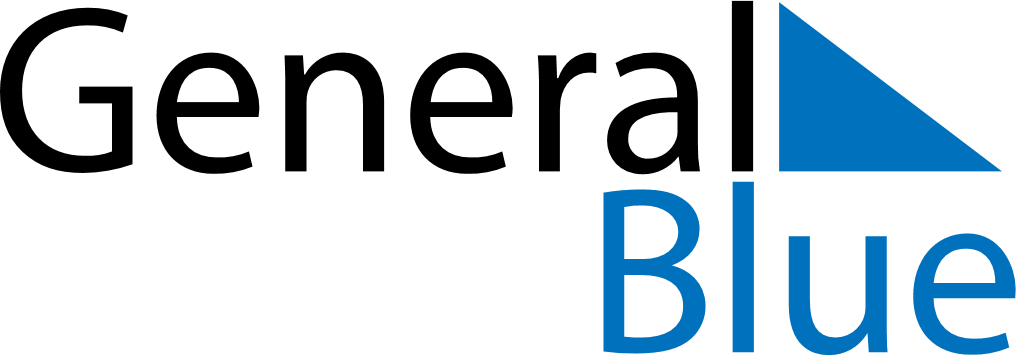 July 2024July 2024July 2024July 2024July 2024July 2024Tueri, Jaervamaa, EstoniaTueri, Jaervamaa, EstoniaTueri, Jaervamaa, EstoniaTueri, Jaervamaa, EstoniaTueri, Jaervamaa, EstoniaTueri, Jaervamaa, EstoniaSunday Monday Tuesday Wednesday Thursday Friday Saturday 1 2 3 4 5 6 Sunrise: 4:13 AM Sunset: 10:31 PM Daylight: 18 hours and 18 minutes. Sunrise: 4:14 AM Sunset: 10:30 PM Daylight: 18 hours and 16 minutes. Sunrise: 4:15 AM Sunset: 10:29 PM Daylight: 18 hours and 14 minutes. Sunrise: 4:16 AM Sunset: 10:29 PM Daylight: 18 hours and 12 minutes. Sunrise: 4:17 AM Sunset: 10:28 PM Daylight: 18 hours and 10 minutes. Sunrise: 4:18 AM Sunset: 10:27 PM Daylight: 18 hours and 8 minutes. 7 8 9 10 11 12 13 Sunrise: 4:20 AM Sunset: 10:26 PM Daylight: 18 hours and 6 minutes. Sunrise: 4:21 AM Sunset: 10:25 PM Daylight: 18 hours and 3 minutes. Sunrise: 4:23 AM Sunset: 10:23 PM Daylight: 18 hours and 0 minutes. Sunrise: 4:24 AM Sunset: 10:22 PM Daylight: 17 hours and 58 minutes. Sunrise: 4:26 AM Sunset: 10:21 PM Daylight: 17 hours and 55 minutes. Sunrise: 4:27 AM Sunset: 10:20 PM Daylight: 17 hours and 52 minutes. Sunrise: 4:29 AM Sunset: 10:18 PM Daylight: 17 hours and 49 minutes. 14 15 16 17 18 19 20 Sunrise: 4:31 AM Sunset: 10:17 PM Daylight: 17 hours and 46 minutes. Sunrise: 4:32 AM Sunset: 10:15 PM Daylight: 17 hours and 42 minutes. Sunrise: 4:34 AM Sunset: 10:14 PM Daylight: 17 hours and 39 minutes. Sunrise: 4:36 AM Sunset: 10:12 PM Daylight: 17 hours and 35 minutes. Sunrise: 4:38 AM Sunset: 10:10 PM Daylight: 17 hours and 32 minutes. Sunrise: 4:40 AM Sunset: 10:08 PM Daylight: 17 hours and 28 minutes. Sunrise: 4:42 AM Sunset: 10:07 PM Daylight: 17 hours and 24 minutes. 21 22 23 24 25 26 27 Sunrise: 4:44 AM Sunset: 10:05 PM Daylight: 17 hours and 21 minutes. Sunrise: 4:46 AM Sunset: 10:03 PM Daylight: 17 hours and 17 minutes. Sunrise: 4:48 AM Sunset: 10:01 PM Daylight: 17 hours and 13 minutes. Sunrise: 4:50 AM Sunset: 9:59 PM Daylight: 17 hours and 9 minutes. Sunrise: 4:52 AM Sunset: 9:57 PM Daylight: 17 hours and 5 minutes. Sunrise: 4:54 AM Sunset: 9:55 PM Daylight: 17 hours and 0 minutes. Sunrise: 4:56 AM Sunset: 9:53 PM Daylight: 16 hours and 56 minutes. 28 29 30 31 Sunrise: 4:58 AM Sunset: 9:51 PM Daylight: 16 hours and 52 minutes. Sunrise: 5:00 AM Sunset: 9:48 PM Daylight: 16 hours and 48 minutes. Sunrise: 5:02 AM Sunset: 9:46 PM Daylight: 16 hours and 43 minutes. Sunrise: 5:05 AM Sunset: 9:44 PM Daylight: 16 hours and 39 minutes. 